3, Melbourne Road,Carlisle,Cumbria.CA1 2DWDear Friends,		Carlisle and Border Branch would like you to join us for our Beginners & Improvers Workshop followed by a short dance on Saturday 12th November 2022 at Thursby Parish Hall, Matty Lonning, Carlisle, CA5 6PQ. The teacher will be Mary Thomas and music for the classes and evening dance will be provided by Andrew Lyon.Timetable:1:00pm – 1:30pm – Registration including tea/coffee1:30pm – 3:00pm – Class 13:00pm – 3:30pm – Break for tea/coffee and biscuits3:30pm – 5:00pm – Class 25:00pm – Light meal break6:30pm – 9:00pm – Dance with interval for tea/coffee and biscuits,Sandwiches, savoury snacks and tray bakes will be provided along with tea and coffee for the meal break between Class 2 and the danceAt the dance all dances will be recapped and walked through onceThe Parish is approximately 6 miles West of Carlisle; There is limited parking outside the hall, but street parking is available.Class sizes are limited so please book early. Places will be allocated on a first come first served basis.Prices:Class1/Class 2 	£5 RSCDS Member or £6 Non-Member    Dance 		£5 RSCDS Member or £6 Non-Member;Note RSCDS membership can be with any BranchFor further details or additional application forms please contact Francis Reid email reid825@btinternet.com or visit our website rscdscarlisle.co.ukFor dance programme see overleaf:Map showing directions to Thursby Parish Hall CA5 6PQ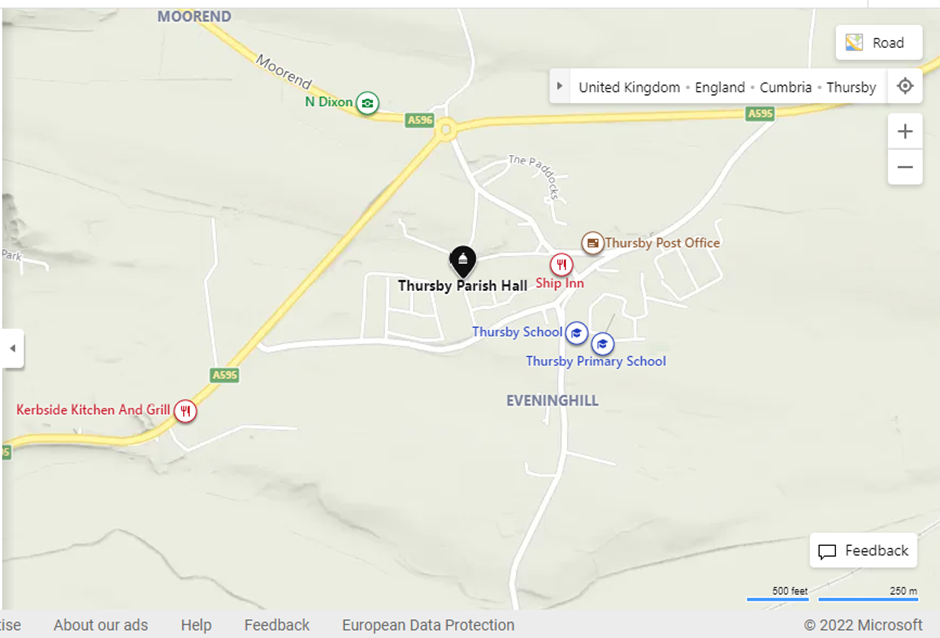 Directions:From CarlisleFollow A595 towards Cockermouth. Turn Right into Thursby at the start of the bypass. Follow the road past the Ship Inn. Turn Right onto Matty Lonning. Alternatively continue to Thursby Roundabout and follow instructions from Wigton.From WigtonFollow A596 to Thursby Roundabout. Turn into Thursby from the roundabout and Turn 1st Right to reach the Hall,From CockermouthFollow A595 towards Carlisle. Turn Right into Thursby. Turn 3rd Left to reach the Hall. Alternatively continue to Thursby Roundabout and follow instructions from Wigton.BEGINNERS AND IMPROVERS WORKSHOP SATURDAY NOVEMBER 12TH 2022Booking FormPlease indicate the number of each attendance type you require. Payment may be made either by cheque made payable to RSCDS Carlisle and Border Branch and sent to Dr Francis Reid, 3 Melbourne Road, Carlisle. CA1 2DW or by internet bank transfer direct to our bank account (Sort Code 60-04-30; Account number 01031317; Account Holder RSCDS Carlisle & Border Branch). Please include your name and “Beg” in reference and print email contact details of all members of your group so we can confirm your place and contact you if we need to.Please make cheques payable to RSCDS Carlisle and Border Branch.Class 1 		£5 Member					No............			£6 Non-member				No……….Class 2 		£5Member					No............			£6 Non-member				No……….Dance			£5 Member					No............			£6 Non-member				No……….				Total enclosed...£.........................................Individual DetailsSurname............................................... First Name (for badge)................................Contact Details (email address preferred).....................................................................Class 1...... 		Class 2...... 		Dance......Surname............................................... First Name (for badge)................................Contact Details (email address preferred).....................................................................Class 1...... 		Class 2...... 		Dance......Surname............................................... First Name (for badge)................................Contact Details (email address preferred).....................................................................Class 1...... 		Class 2...... 		Dance......Additional names can be included overleafCumberland ReelJBk 1New Year JigJBk 51Roxburgh CastleRBk 6City Of BelfastSBk 48Dalkeith’s StrathspeySBk 9Flowers Of EdinburghRBk 1Linton PloughmanJBk 512 Coates CrescentSBk 40Catch The WindRBk 45Scott MeikleRBk 46